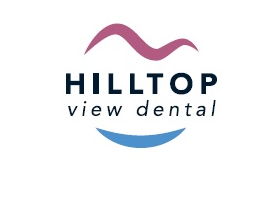 Information for PatientsIf you have a complaint or concern about the service you have received from the dentists orany of the staff working in this practice, please let us know. We operate a practicecomplaints procedure. Our complaint system adheres to national criteria.How to ComplainWe hope that most problems can be sorted out easily and quickly, at the time they arise andwith the person concerned. If your problem cannot be sorted in this way and you wish tomake a complaint, we would like you to let us know as soon as possible – ideally, within amatter of days or at most a few weeks – because this will enable us to establish whathappened most easily. If it is not possible to do that, please let us have details of yourcomplaint:• within 6 months of the incident that caused the problem; or• within 6 months of discovering that you have a problem, provided this is within 12months of the incident.Complaints about the treatment you received should be made to the dentist who normallysees you. Alternatively, you may ask for an appointment in order to discuss your concerns.He/She will explain the complaints procedure to you and will ensure that your concerns aredealt with promptly. It will help if you are as clear as possible about your complaint.What We Shall DoWe shall acknowledge your complaint within 2 working days and aim to have looked intoyour complaint within 10 working days of the date when you raised it with us. We shall thenbe in a position to give you an explanation, or offer a meeting with those involved.In investigating your complaint, we shall aim to:• find out what happened and what went wrong• enable you to discuss the problem with those concerned, if you would like this;• ensure you receive an apology, where this is appropriate;• identify what we can do to make sure the problem does not happen again.Complaining on Behalf of Someone ElsePlease note that we keep strictly to the rules of confidentiality. If you are complaining onbehalf of someone else, we have to know that you have the permission to do so. A notesigned by the person concerned will be needed, unless they are incapable of providing thisbecause of physical or mental illness or are a child under 16 years.Complaining to the Dental Complaints ServiceWe hope that, if you have a problem, you will make use of our practice complaintsprocedure. We believe this will provide the best chance of putting right whatever has gonewrong and an opportunity to improve our practice. However this does not affect your right tocomplain to the Dental Complaints Service. If you feel you cannot raise your complaint withus or you are dissatisfied with the result of our investigation you may contact the DentalComplaints Service or the Healthcare Inspectorate Wales.Dental Complaints ServiceStephenson House2 Cherry Orchard RoadCroydonCR0 6BAwww.dentalcomplaints.org.ukE-mail: info@dental complaints.org.ukTel: 020 8253 0800HIW – Healthcare Inspectorate Wales Welsh GovernmentRhydcar Business ParkMerthyr TydfilCF48 1UZ - Tel – 0300 062 8163For patients who have a complaint regarding treatment they have received under the NHScan also contact:Aneurin Bevan Health BoardLlanarth HouseNewbridge GatewayBridge StreetNewbridgeNP11 5GH - Tel. 01495 24198/241228If you are still unhappy about your NHS complaint, you can contact:Ombudsman NHS1 Ffordd Yr Hen GaePencoedCF35 5LJ - Tel. 0300 7900203 or visit www.ombudsman.walesPatients registered with Denplan can contact Denplan by telephone for advice:Denplan:Tel. 0800 401 402You may like to contact the General Dental Council:General Dental Council37 Wimpole StreetLONDONW1G 8DQ - Tel: 020 7167 6000Email: complain@gdc-uk.org